СУМСЬКА МІСЬКА РАДАVІІ СКЛИКАННЯ  XLII  СЕСІЯРІШЕННЯВраховуючи конфліктну та вкрай напружену ситуацію, яка склалася на ПАТ «Сумське машинобудівне науково-виробниче об’єднання», з метою вирішення питання щодо недопущення остаточного знищення бюджетоутворюючого підприємства та припинення порушення прав членів територіальної громади міста Суми – працівників підприємства, керуючись частиною 2 статті 19 Конституції України, статтею 25 Закону України «Про місцеве самоврядування в Україні», Сумська міська радаВИРІШИЛА:1. Підтримати звернення до Президента України, Прем’єр-міністра України, Голови Верховної Ради України, Генерального прокурора України, Міністра внутрішніх справ України щодо ситуації, яка склалась на ПАТ «Сумське машинобудівне науково-виробниче об’єднання» (додається).2. Направити дане рішення до Президента України, Прем’єр-міністра України, Голови Верховної Ради України, Генерального прокурора України, Міністра внутрішніх справ України.3. Опублікувати дане рішення в засобах масової інформації.4. Організацію виконання даного рішення покласти на першого заступника міського голови Войтенка В.В.Сумський міський голова						            О.М. ЛисенкоВиконавець: Чайченко О.В. Додатокдо рішення Сумської міської ради«Про звернення до Президента України, Прем’єр-міністра України, Голови Верховної Ради України, Генерального прокурора України, Міністра внутрішніх справ України щодо ситуації, яка склалась на ПАТ «Сумське машинобудівне науково-виробниче об’єднання»від 26 червня	2018 року № 3608-МРПублічне акціонерне товариство «Сумське машинобудівне науково-виробниче об’єднання» є містоутворюючим підприємством, яке забезпечує роботою, а також надає всі соціальні гарантії понад 5 тисячам жителів м. Суми та Сумської області. Протягом декількох останніх років депутати Сумської міської ради та керівництво Сумської обласної державної адміністрації неодноразово зверталися до вищих державних органів України, для того, щоб отримати допомогу у вирішенні проблем підприємства. Однак ніяких дій від органів державної влади доки немає. Найбільш катастрофічною є невиплата заробітної плати працівникам підприємства. Заробітна плата, як соціально-економічна категорія, є основним джерелом грошових доходів працівників. Право на своєчасне одержання винагороди за працю захищається законом. Несвоєчасна виплата заробітної плати порушує права працівників на достатній життєвий рівень і залишається однією 
з найгостріших соціальних проблем сьогодення.Так, згідно зі статистичними даними станом на 01.06.2018 заборгованість із заробітної плати Публічного акціонерного товариства «Сумське машино-будівне науково-виробниче об’єднання» становить 128 767,9 тис. грн. або 79,5% від загальної суми заборгованості по місту Суми та 97,0% від суми заборгованості економічно активних боржників. Підприємство заборгувало заробітну плату за грудень 2017 – травень 2018 року майже 6 100 найманим працівникам.З початку року динаміка заборгованості із заробітної плати мала стійку тенденцію до зростання: на 01.01.2018 – 77021,6 тис. грн., на 01.02.2018 – 99799,9 тис. грн., на 01.03.2018 – 102412,0 тис. грн., на 01.04.2018 – 103529,4 тис. грн., на 01.05.2018 -117137,8 тис. грн., на 01.06.2018 – 128767,9 тис. грн.У порівнянні з початком року сума заборгованості із заробітної плати на підприємстві зросла на 51746,3 тис. грн.  (67,2%). Найбільше зростання заборгованості відбулося у січні 2018 року – на 22778,3 тис. грн. (29,6%), у квітні – на 13608,4 тис. грн. (13,1%), у травні – на 11630,1 тис. грн. (9,9%).ПАТ «Сумське машинобудівне науково-виробниче об’єднання» у січні 2018 року був наданий графік погашення заборгованості перед працівниками із заробітної плати, яка склалася станом на 01.01.2018р.,для проведення розрахунків до 1 травня 2018 року. Станом на 01.06.2018 зазначений графік не виконано.Вищевикладена ситуація з несвоєчасною виплатою заробітної плати або її невиплатою правомірно викликає невдоволення найманих працівників підприємства, спричиняє масове їх звільнення. Статтею 175 Кримінального кодексу України передбачена відповідальність за невиплату заробітної плати. Працівники ПАТ «Сумське НВО» 26 червня 2018 року зібрались на  акцію протесту, мета і вимога якої погашення заборгованості по заробітній платі за останні 7 місяців.Отже, враховуючи викладене, висловлюючи суспільну думку громади міста Суми, просимо Вас вжити дієвих заходів спрямованих на забезпечення виплати заробітної плати працівникам ПАТ «Сумське машинобудівне науково-виробниче об’єднання», ініціювати внесення змін до норм чинного законодавства з метою запобігання банкрутства містоутворюючих підприємств, розробити програму виходу з кризи  ПАТ «Сумське машинобудівне науково-виробниче об’єднання», сприяти питанню участі підприємства в модернізації газотранспортної системи України. Сумський міський голова						            О.М. ЛисенкоВиконавець: Чайченко О.В.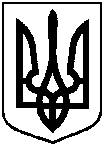 СУМСЬКА МІСЬКА РАДА40030, м. Суми, майдан Незалежності, 2, тел.: +38(0542) 700-560rada@smr.gov.uaПрезиденту УкраїниПорошенку П.О.01220, м. Київ, вул. Банкова, буд. 11Прем’єр-міністрові УкраїниГройсману В.Б.. Київ, вул. Грушевського,12/2
Голові Верховної Ради УкраїниПарубію А.В. 01008, м.Київ, вул. Грушевського, 5 Генеральному прокурору України Луценку Ю.В.01011, м. Київ, вул. Різницька 13/15Міністру внутрішніх справ УкраїниАвакову А.Б.01601, Київ, вулиця Академіка БогомольцяШановні високопосадовці!Сумська міська рада на своєму засіданні 26 червня 2018 року прийняла рішення № 3608 – МР «Про звернення до Президента України, Прем’єр-міністра України, Голови Верховної Ради України, Генерального прокурора України, Міністра внутрішніх справ України щодо ситуації, яка склалась на ПАТ «Сумське машинобудівне науково-виробниче об’єднання» (копія рішення – додається).Публічне акціонерне товариство «Сумське машинобудівне науково-виробниче об’єднання» є містоутворюючим підприємством, яке забезпечує роботою, а також надає всі соціальні гарантії понад 5 тисячам жителів м. Суми та Сумської області. Протягом декількох останніх років депутати Сумської міської ради та керівництво Сумської обласної державної адміністрації неодноразово зверталися до вищих державних органів України, для того, щоб отримати допомогу у вирішенні проблем підприємства. Однак ніяких дій від органів державної влади доки немає. Найбільш катастрофічною є невиплата заробітної плати працівникам підприємства. Заробітна плата, як соціально-економічна категорія, є основним джерелом грошових доходів працівників. Право на своєчасне одержання винагороди за працю захищається законом. Несвоєчасна виплата заробітної плати порушує права працівників на достатній життєвий рівень і залишається однією 
з найгостріших соціальних проблем сьогодення.Так, згідно зі статистичними даними станом на 01.06.2018 заборгованість із заробітної плати Публічного акціонерного товариства «Сумське машино-будівне науково-виробниче об’єднання» становить 128 767,9 тис. грн. або 79,5% від загальної суми заборгованості по місту Суми та 97,0% від суми заборгованості економічно активних боржників. Підприємство заборгувало заробітну плату за грудень 2017 – травень 2018 року майже 6 100 найманим працівникам.З початку року динаміка заборгованості із заробітної плати мала стійку тенденцію до зростання: на 01.01.2018 – 77021,6 тис. грн., на 01.02.2018 – 99799,9 тис. грн., на 01.03.2018 – 102412,0 тис. грн., на 01.04.2018 – 103529,4 тис. грн., на 01.05.2018 -117137,8 тис. грн., на 01.06.2018 – 128767,9 тис. грн.У порівнянні з початком року сума заборгованості із заробітної плати на підприємстві зросла на 51746,3 тис. грн.  (67,2%). Найбільше зростання заборгованості відбулося у січні 2018 року – на 22778,3 тис. грн. (29,6%), у квітні – на 13608,4 тис. грн. (13,1%), у травні – на 11630,1 тис. грн. (9,9%).ПАТ «Сумське машинобудівне науково-виробниче об’єднання» у січні 2018 року був наданий графік погашення заборгованості перед працівниками із заробітної плати, яка склалася станом на 01.01.2018р.,для проведення розрахунків до 1 травня 2018 року. Станом на 01.06.2018 зазначений графік не виконано.Вищевикладена ситуація з несвоєчасною виплатою заробітної плати або її невиплатою правомірно викликає невдоволення найманих працівників підприємства, спричиняє масове їх звільнення. Статтею 175 Кримінального кодексу України передбачена відповідальність за невиплату заробітної плати. Працівники ПАТ «Сумське НВО» 26 червня 2018 року зібрались на  акцію протесту, мета і вимога якої погашення заборгованості по заробітній платі за останні 7 місяців.Отже, враховуючи викладене, висловлюючи суспільну думку громади міста Суми, просимо Вас вжити дієвих заходів спрямованих на забезпечення виплати заробітної плати працівникам ПАТ «Сумське машинобудівне науково-виробниче об’єднання», ініціювати внесення змін до норм чинного законодавства з метою запобігання банкрутства містоутворюючих підприємств, розробити програму виходу з кризи  ПАТ «Сумське машинобудівне науково-виробниче об’єднання», сприяти питанню участі підприємства в модернізації газотранспортної системи України. Додаток на 3 (трьох) сторінках.З повагою та за дорученням депутатів Сумської міської ради,Сумський міський голова						            О.М. Лисенко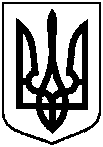 від 26 червня 2018 року № 3608-МРм. СумиПро звернення до Президента України, Прем’єр-міністра України, Голови Верховної Ради України, Генерального прокурора України, Міністра внутрішніх справ України щодо ситуації, яка склалась на ПАТ «Сумське машинобудівне науково-виробниче об’єднання»від                                   2018  року № 